Homework  - Beech and Rowan - 09.09.16 (Due: Weds 14th Sept)Learn the -ough spellings for a test next Wednesday.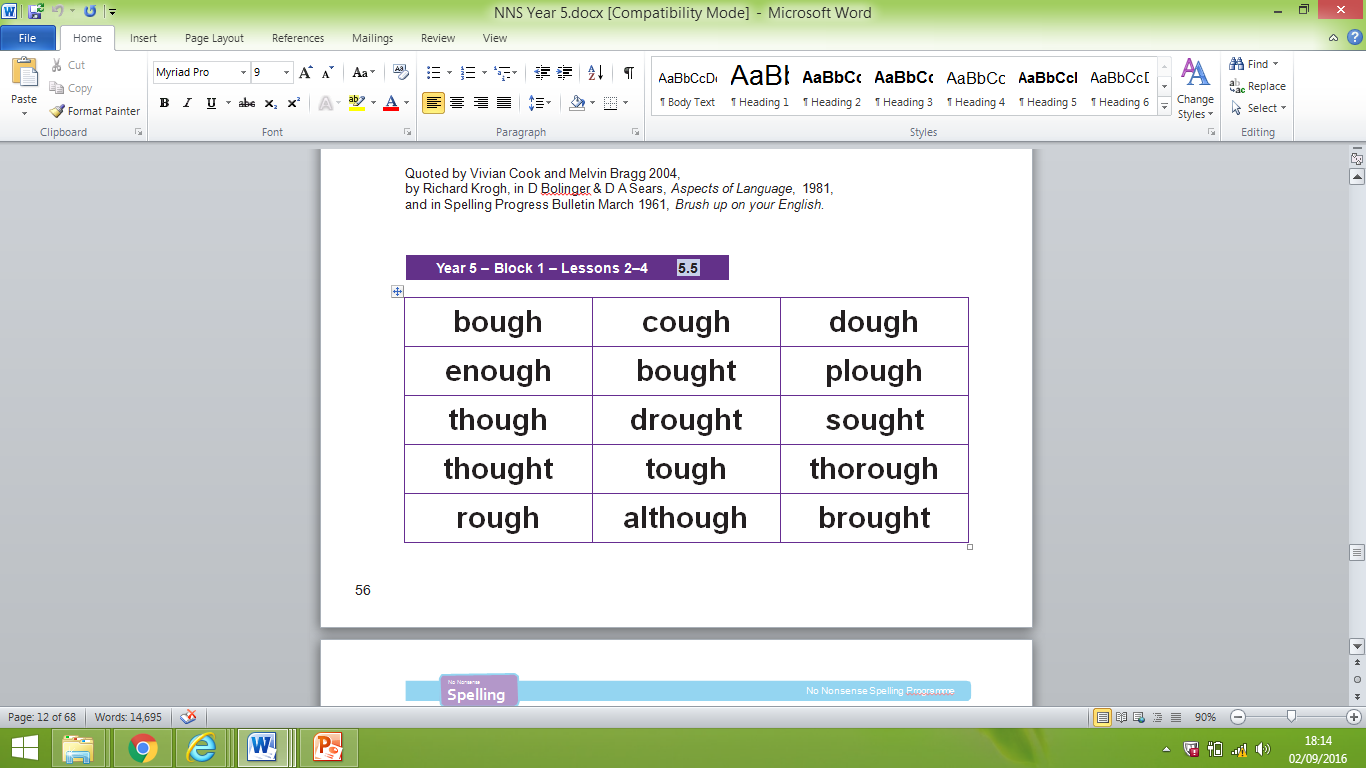 Complete page 12 in your Spelling book.Complete Task A on page 4 in the Mental Arithmetic Booklet. Keep an ‘Energy Diary’. Every time you use something electrical, make a note of it. For example, if you switch on a light, use a computer or blow dry your hair. We will need this list for our Topic lesson next week. Please start it when you get home tonight and continue until Sunday evening.Homework  - Beech and Rowan - 09.09.16 (Due: Weds 14th Sept)Learn the -ough spellings for a test next Wednesday.Complete page 12 in your Spelling book.Complete Task A on page 4 in the Mental Arithmetic Booklet. Keep an ‘Energy Diary’. Every time you use something electrical, make a note of it. For example, if you switch on a light, use a computer or blow dry your hair. We will need this list for our Topic lesson next week. Please start it when you get home tonight and continue until Sunday evening.Homework  - Beech and Rowan - 09.09.16 (Due: Weds 14th Sept)Learn the -ough spellings for a test next Wednesday.Complete page 12 in your Spelling book.Complete Task A on page 4 in the Mental Arithmetic Booklet. Keep an ‘Energy Diary’. Every time you use something electrical, make a note of it. For example, if you switch on a light, use a computer or blow dry your hair. We will need this list for our Topic lesson next week. Please start it when you get home tonight and continue until Sunday evening.